اولا": معلومات شخصية: 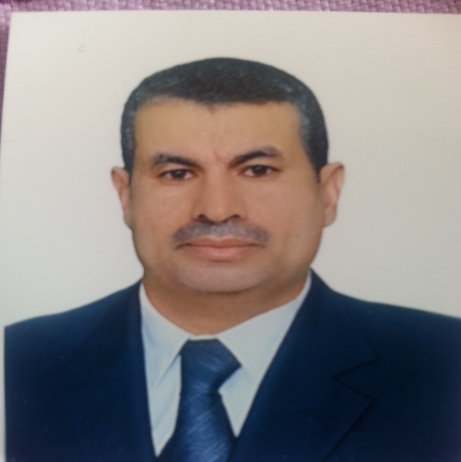 اللقب العلمي	: 	أستاذ مساعد محل و تاريخ الولادة:	1971 ديالى – العراقالجنسية		:	عراقيالبريد الالكتروني :	riyadh_alazawi_eng@uodiyala.edu.iqالحالة الاجتماعية	:	متزوج عنوان العمل	:             كلية الهندسة – جامعة ديالى – بعقوبة – محافظة ديالى – العراق.ثانيا": المؤهلات العلمية:دكتوراه هندسة اتصالات – 2015 – جامعة بغداد– العراق .ماجستير هندسة الاتصالات – 2005 – كلية الرشيد – الجامعة التكنولوجية – بغداد – العراق.بكالوريوس هندسة كهربائية /الكترونيك واتصالات/ 1993 ––جامعة الموصل– العراق.ثالثا": الدورات التدريبية والعضوية :عضو نقابة المهندسين العراقيين منذ العام 1993.دورة طرائق التدريس و سلامة اللغة –جامعة  ديالى– 2006.رابعا": اللغات المتقنة:العربية – اللغة الام.الانكليزية خامسا": التاريخ الوظيفي و المناصب الادارية:مهندس في مركز بحوث الفضاء منذ 1993  لغاية  2006تدريسي وعضو لجان  دائمية ومؤقتة متعددة  في كلية الهندسة منذ عام 2006مقرر قسم هندسة الاتصالات 2006-2007رئيس قسم هندسة الاتصالات منذ عام 2007  لغاية 2010بعثة بحثية جمهورية الصين الشعبية  2014عضو لجنة الترقيات الفرعية 2018-2022عضو  المكتب العلممي  2008-2010سادسا ": البحوث المنشورة في المجلات والمؤتمرات العلمية الدولية والمحليةسابعا": المزيد من المعلومات عن النشاط العلمي يمكن ايجادها على روابط التواصل الاجتماعي و العلمي :LIST OF PUBLISHED RESEARCH PAPERS INTERNATIONAL:RIYADH KHLF AHMED, MAJIDAH H. MAJEED, RAAD S. ALHUMAIMA, STUDY ON MODIFIED WALSH CODE FOR OPTICAL CODE DIVISION MULTIPLE ACCESS,  Journal of Engineering Science and Technology Vol. 17, No. 5 (2022) ,3637 – 3659.2) Riyadh Khlf Ahmed, Israa Hazem Ali, Toward an optimum design of fractal sausage Minkowski antenna for GPS applications, Bulletin of Electrical Engineering and Informatics Vol. 11, No. 1, February 2022, pp. 293~298.3) Khalid Hussein Kuther, Israa Hazem Ali, Riyadh Khlf Ahmed, Radiation effect of fractal sierpinski square patch antenna, International journal of electrical and computer engineering Vol. 10, NO. 5, 2020.4) Israa H. Ali, Riyadh Khlf Ahmed, Fractal Sierpinski Square Patch Antenna for GPS Applications, IOP Conference Series: Materials Science and Engineering, Vol. 518, PP. 1-6, 2019.5) Raad S. Alhumaima, Riyadh Khlf Ahmed, H.S. Al-Raweshidy, Maximising the Energy Efficiency of Virtualised C-RAN Via Optimising the Number of Virtual Machines, IEEE TRANSACTIONS ON GREEN COMMUNICATIONS AND NETWORKING, Vol. 2, No. 4, PP. 992-1001, 2018.6) Hussein Ahmed Mahmood, Riyadh Khlf Ahmed, Fiber Bragg Grating and Channel Spacing Effect in WDM Radio over Fiber System Using DPSK Modulation Format, INTERNATIONAL JOURNAL OF ENGINEERING&TECHNOLOGY, Vol. 7, No. 3.4, PP. 218-222, 2018.7) Riyadh Khlf Ahmed, Khalid H. Kuther, High accuracy system for the measurement of a directional antenna using an Arduino microcontroller, INTERNATIONAL JOURNAL OF ENGINEERING&TECHNOLOGY, Vol. 7, No. 4, PP. 5767-5771, 2018.8) Israa H. Ali, Riyadh Khlf Ahmed, The Effects Evaluation of Various Dielectric Substrate of Square Patch Antenna on SAR Level for Human Head, Journal of engineering and applied sciences, Vol. 13, No. 9, PP. 2761-2766, 2018.9) Hussein Ahmed Mahmood, Riyadh Khlf Ahmed, Radio over Fiber Performance Evaluation in Optical Communication System Utilizing FBG under Different DCF Schemes for DPSK Format, Journal of engineering and applied sciences, Vol. 14, No. 4, PP. 1130-1137, 2019.10) Riyadh Khlf Ahmed, Study on Dual-Mode Microstrip slotted Patch Filter Using Perturbation Element, Journal of engineering and applied sciences, Vol. 14, No. 3, PP. 744-749, 201911) Israa H. Ali, Riyadh Khlf Ahmed, The Performance Evaluation of SAR for a Sausage Minkowski Square Patch Antenna, Al-Nahrain Journal for Engineering Sciences (NJES), Vol. 21, No. 2, PP. 208-212, 2019.12) Riyadh Khlf Ahmed, Israa H. Ali, SAR level reduction based on Fractal Sausage Minkowski Square Patch Antenna, Journal of communications, Vol. 14, No. 1, PP. 82-87, 2019.13) Majidah H. Majeed, Riyadh Khlf Ahmed, Ibrahim L. Abduljabar, 3 Gb/s Broadband Spectral Amplitude Coding – Optical Code Division Multiple Access (SAC-OCDMA) Based On Multi Diagonal and Walsh Hadamard Codes, Journal of communications, Vol. 14, No. 14, No. 9, PP. 802-812, 2019.14) Riyadh Khlf Ahmed, Israa H. Ali, Sausage Minkowski Square Patch Antenna for GPS Application, International Journal of Advances in Engineering & Technology, Vol. 10, No. 3, PP. 285-293, 2017.15) Riyadh Khlf Ahmed, Hussein Ahmed Mahmood, PERFORMANCE EVALUATION OF HIGH DATA RATE OPTICAL COMMUNICATION SYSTEM UTILIZING FBG COMPENSATED DISPERSION SCHEMES UNDER DIFFERENT MODULATION TECHNIQUES, Diyala Journal  of Engineering Sciences, Vol. 10, No. 2, PP. 94-106, 2017.16) Riyadh Khlf Ahmed, DOPPLER FADING COMMUNICATION CHANNEL PERFORMANCE SIMULATION, International journal of physical sciences, Vol. 12, No. 7, PP. 89-94, 2017.17) Riyadh Khlf Ahmed, Khalil I. Hajim, Jingyi Yang, Xin Yong Dong, TILTED FIBER BRAGG GRATINGS (TFBGs) TEMPERATURE SENSING ELEMENT USING 244NM Ar+ LASER WRITTEN ON SIDE HOLE FIBER, Diyala Journal  of Engineering Sciences, Vol. 8, No. 3, PP. 116-123, 2015.18) Riyadh Khlf Ahmed, Montadar AbasTaher, DS-CDMA A New Method to Combine the Spreaded Users, Diyala journal of pure sciences, Vol. 7, No. 2, PP. 105-116, 2011.19) Raad S. Alhumaima , Saib Thiab Alwan , Riyadh Khlf Ahmed, Mitigating X2-AP Interface Cost Using Quantum Teleportation, IET NETWORKS,  Volume 9, Issue 5, September 2020, p. 247 – 254.20) Majidah H. Majeed, Riyadh Khlf Ahmed, Performance Enhancement of Encoding–Decoding Multidiagonal and Walsh Hadamard Codes for Spectral Amplitude Coding-Optical Code Division Multiple Access (SAC-OCDMA) Utilizing Dispersion Compensated Fiber, Journal of optical communications, Jan., 8, 2020.List of conferences1) Riyadh Khlf Ahmed, Khalil I. Hajim, Alcohol Filled Side-Hole Fiber Tilted Fiber Bragg Grating for Temperature Measurements, 2018 Al-Mansour International Conference on New Trends in Computing, Communication, and Information Technology (NTCCIT), PP. 63-64, 2019.2) Riyadh Khlf Ahmed, Huda I. Hamed, ELEVATION ANGLE INFLUNCE IN  GEOSTATIONARY AND NON-GEOSTATIONARY SATELLITE SYSTEM, 2018 International Conference on Advanced Science and Engineering (ICOASE), PP. 212-215, 2019.3) O. Sh. Dautov, M. S. Al-abadi, Riyadh Khlf Ahmed, Radiation Pattern of Spherical Slotted Antenna Coated by Dielectric Material and Plasma, 2019 International Conference on Advanced Science and Engineering (ICOASE), PP. 165-169, 2019.4) Riyadh Khlf Ahmed, INVESTIGATION OF FIBER LASER FOR LOW   POWER APPLICATIONS, Al-Mansour University College / Proceeding of 15th Scientific Conference 23-24 April 2016, PP. 219-226, 2016.5) Riyadh Khlf Ahmed, Hussein Ahmed Mahmood, The performance analysis of dispersion compensation for PAM intensity modulation transmission system, 2018 1st International Scientific Conference of Engineering , Vol. Sciences - 3rd Scientific Conference of Engineering Science (ISCES), PP. 126-130, 2018.6) Israa H. Ali, Riyadh Khlf Ahmed, Fractal Sierpinski Square Patch Antenna for GPS Applications, 2nd International Conference on Sustainable Engineering Techniques (ICSET 2019) IOP Conference Series: Materials Science and Engineering, Vol. 518, PP. 1-6, 2019.7) Majidah H. Majeed, Riyadh Khlf Ahmed, and Raad S Alhumaima, Performance Analysis of Inter-satellite Optical Wireless Communication (IsOWC) System with Multiple Transmitters/Receivers,2nd International Scientific Conference of Engineering Sciences (ISCES 2020), IOP Conf. Series: Materials Science and Engineering 1076  (2021) 012052.8) Yassir Ameen Ahmed Al-Karawi ,  Montadar Abas Taher and    Riyadh khlf Ahmed,                            On the Trade-offs of 5G networks and beyond, 2nd International Scientific Conference of Engineering Sciences (ISCES 2020), IOP Conf. Series: Materials Science and Engineering 1076  (2021) 012066.Research Gate 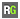 https://www.researchgate.net/profile/Riyadh-Ahmed-2Acadimeca.edu 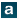 https://independent.academia.edu/riyadhalazawiGoogle Scholar 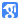 https://scholar.google.com/citations?user=MuOAprwAAAAJ&hl=enPublons  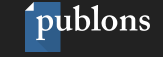 https://www.webofscience.com/wos/author/record/N-2548-2017